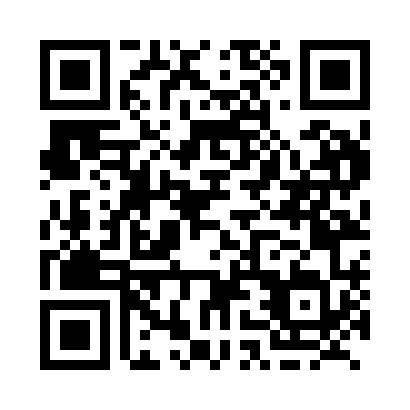 Prayer times for Duffs, Newfoundland and Labrador, CanadaMon 1 Jul 2024 - Wed 31 Jul 2024High Latitude Method: Angle Based RulePrayer Calculation Method: Islamic Society of North AmericaAsar Calculation Method: HanafiPrayer times provided by https://www.salahtimes.comDateDayFajrSunriseDhuhrAsrMaghribIsha1Mon3:085:101:066:339:0311:052Tue3:085:101:076:339:0311:043Wed3:095:111:076:339:0211:044Thu3:095:121:076:339:0211:045Fri3:105:131:076:339:0111:046Sat3:105:131:076:339:0111:047Sun3:115:141:076:339:0011:048Mon3:115:151:086:339:0011:049Tue3:125:161:086:328:5911:0310Wed3:125:171:086:328:5911:0311Thu3:145:181:086:328:5811:0112Fri3:155:191:086:318:5711:0013Sat3:175:191:086:318:5710:5914Sun3:195:201:086:318:5610:5715Mon3:215:211:086:308:5510:5516Tue3:225:221:096:308:5410:5417Wed3:245:241:096:298:5310:5218Thu3:265:251:096:298:5210:5019Fri3:285:261:096:288:5110:4920Sat3:305:271:096:288:5010:4721Sun3:325:281:096:278:4910:4522Mon3:345:291:096:278:4810:4323Tue3:365:301:096:268:4710:4124Wed3:385:311:096:258:4610:3925Thu3:405:331:096:258:4510:3726Fri3:415:341:096:248:4410:3527Sat3:435:351:096:238:4210:3328Sun3:455:361:096:238:4110:3129Mon3:475:371:096:228:4010:2930Tue3:495:391:096:218:3810:2731Wed3:515:401:096:208:3710:25